UJEDNÁNÍ O PROVÁDĚNÍ KRIZOVÉHO OPATŘENÍ A NÁHRADĚ ŠKODY VZNIKLÉ PROVOZOVATELI PŘEPRAVNÍ SOUSTAVY V SOUVISLOSTI SE ZAJIŠTĚNÍM USKLADNĚNÍ PLYNU PRO SKLADOVACÍ ROK 2022/2023 V ZÁSOBNÍCÍCH PLYNU NA ÚZEMÍ ČESKÉ REPUBLIKY PŘIPOJENÝCH K PŘEPRAVNÍ SOUSTAVĚ ČESKÉ REPUBLIKY PODLEKRIZOVÉHO OPATŘENÍuzavřené mezi následujícími smluvními stranami:Česká republika — Ministerstvo průmyslu a obchodu, se sídlem Na Františku 32, 1 10 15 Praha l, IČO: 47609109, zastoupena Ing. Jozef Síkela, ministr bankovní účet č. 1525001/0710 vedený u České národní banky(dále jen „Ministerstvo”) aNET4GAS, s.r.o.,Na Hřebenech 11 171 8/8,14021 Praha 4,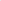 IČO: 27260364, zapsaná v obchodním rejstříku vedeném Městským soudem v Praze, oddíl C, vložka 108316, zastoupená: Andreas Rau, jednatelVáclav Hrach, jednatel bankovní účet č. 217848053/0300 vedený u Československá obchodní banka, a.s.(dále jen „NET4GAS” nebo „Provozovatel přepravní soustavy”)(Ministerstvo a NET4GAS dále společně také „Smluvní strany", jednotlivě „Smluvní strana”)VZHLEDEM K TOMU, ŽE:NET4GAS byl jako držitel licence na přepravu plynu ve smyslu ustanovení S 4 odst. I písm. b) bod 2 ve spojení s S 4 odst. 2 zákona č. 458/2000 Sb., o podmínkách podnikání a o výkonu státní správy v energetických odvětvích a o změně některých zákonů (energetický zákon), ve znění pozdějších předpisů (dále jen „Energetický zákon") krizovým opatřením Ministerstva č.j. MPO 22638/22/41200/01000 ze dne 28. dubna 2022 (dále jen „Krizové opatření”), vydaným podle S 12a zákona č. 240/2000 Sb., o krizovém řízení a o změně některých zákonů (krizový zákon), ve znění pozdějších předpisů (dále jen „Krizový zákon”), pověřen k provádění aukcí na zajištění uskladnění plynu v zásobnících plynu na území České republiky (dále jen „Aukce”) za podmínek dále stanovených v Krizovém opatření;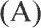 Povinnost organizovat Aukce pro skladovací rok 2022/2023 Provozovatelem přepravní soustavy znamená uzavření smluvního vztahu s obchodníky s plynem s případnou povinností hradit jim odměnu za uskladnění plynu a vzdání se práva volné dispozice s plynem v zásobníku plynu;Finanční prostředky vynaložené na odměnu obchodníkům s plynem v důsledku plnění Krizového opatření je však stát podle ustanovení S 36 Krizového zákona ve vztahu k Provozovateli přepravní soustavy povinen nahradit jako škodu způsobenou v příčinné souvislosti s krizovými opatřeními přijatými podle Krizového zákona;Ministerstvo má zájem tímto Ujednáním dohodnout s Provozovatelem přepravní soustavy podmínky pro praktické naplňování usnesení vlády č. 347 ze dne 27. dubna 2022 (dále jen „Usnesení vlády") tak, aby nahradilo Provozovateli přepravní soustavy škodu, která Provozovateli přepravní soustavy v důsledku plnění Krizového opatření vznikla nebo vznikne, a to vždy do IO dnů od podání žádosti Provozovatele přepravní soustavy o náhradu škody vzniklé z plnění jeho povinností podle Krizového opatření hradit účastníkům Aukce odměnu za uskladnění plynu a vzdání se práva volné dispozice s plynem v zásobníku plynu;Za účelem naplnění Krizového opatření a Usnesení vlády a s cílem umožnit realizaci Aukcí a plnit povinnost náhrady škody podle ustanovení S 36 Krizového zákona tak, aby plnění povinností Provozovatele přepravní soustavy podle Krizového zákona bylo pro něj v důsledku toho finančně neutrální a neohrožovalo řádné plnění jeho povinností jako držitele licence na přepravu plynu dle Energetického zákona, si Smluvní strany přejí upravit svoje vzájemná práva a povinnosti smluvně. Smluvní strany berou na vědomí, že škoda Provozovatele přepravní soustavy způsobená plněním povinnosti podle Krizového opatření bude vznikat postupně podle toho, kdy účastníci Aukce jako smluvní strany Dílčích smluv splní závazky vyplývající z těchto Dílčích smluv, a proto i náhrada škody Provozovatele přepravní soustavy bude probíhat průběžně.Smluvní strany rovněž považují za nezbytné sjednat prováděcí pravidla k provádění Aukcí podle Krizového opatření;DOHODLY SE SMLUVNÍ STRANY TAKTO:1.1.	Definice a výklad1.1.1. Pokud z kontextu nevyplývá něco jiného, mají níže uvedené výrazy, jsou-li uvedeny velkým počátečním písmenem či jsou-li napsány velkými písmeny, následující význam:22AuggĽ' má význam dle bodu (A) preambule tohoto Ujednání.je smlouva o zajištění uskladnění plynu a omezení dispozice s uskladněným plynem uzavřená na základě Rámcové smlouvy, a to výběrem nabídky předložené účastníkem Aukce v Aukci, jejímž předmětem je závazek takového účastníka Aukce zajistit uskladnění plynu v M Wh v zásobníku plynu na území České republiky přímo připojeném k přepravní soustavě České republiky, a to v rozsahu akceptované nabídky v Aukci a za vysoutěženou cenu.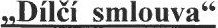 ,Uiednání” znamená toto ujednání, ve znění případných pozdějších sjednaných změn a dodatků.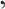 „Energetický zákon” znamená zákon č. 458/2000 Sb., o podmínkách podnikání a o výkonu státní správy v energetických odvětvích a o změně některých zákonů (energetický zákon), ve znění pozdějších předpisů, dle bodu (A)preambule tohoto Ujednání.„Krizové opatření” znamená opatření Ministerstva průmyslu a obchodu podle bodu (A) preambule tohoto Ujednání.OZ” znamená zákon č. 89/2012 Sb., občanský zákoník, ve znění pozdějších předpisů.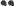 Rámcová smlouva” znamená rámcovou smlouvu o zajištění uskladnění plynu a omezení dispozice s uskladněným plynem uzavřenou mezi účastníkem Aukce, Provozovatelem přepravní soustavy a provozovatelem zásobníku plynu podle vzoru oznámeného Ministerstvem podle čl. 2. I. 3. tohoto Ujednání.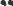 Prováděcípravidla k realizaci AukcíStanovení parametrů Aukcí Ministerstvo se zavazuje stanovit Provozovateli přepravní soustavy cenové, časové a věcné parametry připravované Aukce, konané podle Krizového opatření, a oznámit je nejpozději jeden pracovní den před plánovaným konáním Aukce do 10:00 hodin.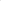 Ministerstvo může stanovit konkrétní parametry Aukcí pro konkrétní Aukci nebo pro více Aukcí po sobě následujících, případně pro více Aukcí uskutečněných Provozovatelem přepravní soustavy v určitém období.Parametry Aukcí stanovované a oznamované Ministerstvem jsou zejména:identifikace virtuálního zásobníku plynu, na kterém má být Aukce uskutečněna,období, pro které jsou parametry Aukcí stanoveny, pokud nejsou stanoveny pro konkrétní určenou Aukci,množství aukcionovaného uskladnění plynu, aukcionované v jednotlivé Aukci nebo pro více Aukcí,vyvolávací cena za uskladnění plynu a vzdání se práva dispozice uskladněným plynem, doba trvání aukčního kola a doba trvání přestávky mezi aukčními koly a (f)	hodnota aukčního kroku v CZK/MWh.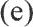 Nejpozději dva pracovní dny přede dnem konání první Aukce stanovuje Ministerstvo obecné podmínky Aukcí a vzor Rámcové smlouvy o zajištění uskladnění plynu a omezení dispozice s uskladněným plynem a oznamuje je Provozovateli přepravní soustavy prostřednictvím datové schránky Provozovatele přepravní soustavy.Pokud se Smluvní strany nedohodnou jinak, cenové, časové a věcné parametry Aukcí, konaných podle Krizového opatření připravuje a Provozovateli přepravní soustavy následně oznamuje Sekce energetiky, Ministerstva průmyslu a obchodu.Parametry aukcí oznamuje Ministerstvo Provozovateli přepravní soustavy v elektronické podobě prostřednictvím datové schránky Provozovatele přepravní soustavy.Ministerstvo nestanoví konkrétní parametry Aukcí nebo v případě stanovených parametrů Aukcí pro více Aukcí po sobě následujících tyto parametry zruší a zrušení těchto parametrů oznámí Provozovateli přepravní soustavy, pokud by předpokládaný rozsah plnění za uskladnění plynu a vzdání se práva dispozice plynem ze strany Provozovatele přepravní soustavy podle již uskutečněných Aukcí měl přesáhnout rozsah rozpočtových výdajů Ministerstva na náhradu škody.Náhrada škody vzniklé v souvislosti s realizací AukcíZávazek k náhradě škody vzniklé Provozovateli přepravní soustavy v souvislosti se zajištěním uskladnění plynu pro skladovací rok 2022/2023 v zásobnících plynu na území České republiky připojených k přepravní soustavě České republiky podle Krizového opatření.Ministerstvo se zavazuje uhradit Provozovateli přepravní soustavy škodu vzniklou v důsledku uzavření Dílčích smluv v souvislosti se zajištěním uskladnění plynu pro skladovací rok 2022/2023 v zásobnících plynu na území České republiky připojených k přepravní soustavě České republiky podle Krizového opatření (dále jen „náhrada škody”). Smluvní strany se dohodly, že žádost o náhradu škody bude Provozovatel přepravní soustavy podávat na formuláři, jehož vzor je v příloze č. I k tohoto Ujednání, přičemž žádost bude obsahovat především nárokovanou částku k úhradě a identifikaci Dílčích smluv sjednaných s účastníky Aukce, jejichž nabídky byly v příslušné Aukci úspěšné, z nichž povinnost náhrady škody podle tohoto článku Ujednání vyplývá.Žádost podle čl. 3. I . l . Provozovatel přepravní soustavy doručí Ministerstvu prostřednictvím datové schránky MinisterstvaSplatnostČástka nárokovaná v souladu s žádostí podle čl. 3.I . I . je splatná ve lhůtě I O kalendářních dnů od předložení žádosti Provozovatele přepravní soustavy o náhradu škody. Povinnost Ministerstva k vyplacení náhrady škody se považuje za splněnou dnem připsání odpovídající částky na bankovní účet NET4GAS uvedený v záhlaví tohoto Ujednání.Úrok z prodleníV případě prodlení Ministerstva se zaplacením náhrady škody na základě žádosti podle čl.3.1.I. tohoto Ujednání je NET4GAS oprávněn uplatnit vůči Ministerstvu úrok z prodlení ve výši 0,05 % z dlužné částky za každý den prodlení se zaplacením závazku.Závěrečná ustanovení4. I . l . Smluvní strany se dohodly a tímto výslovně souhlasí, že povinnost Ministerstva k náhradě škody podle ustanovení S 36 Krizového zákona se ve vztahu k výdajům, které Provozovateli přepravní soustavy vznikly nebo vzniknou v důsledku vzniku povinnosti uhradit smluvní cenu podle Dílčích smluv, považují co do důvodu a výše ve vztahu k této Aukci za splněnou zaplacením částky nárokované podle čl. 3. l . I . tohoto Ujednání.. Smluvní strany se vzájemně zavazují, že bez písemného souhlasu druhé Smluvní strany nezpřístupní jakýmkoliv způsobem informace o obsahu tohoto Ujednání, které se v souvislosti s Ujednáním dozvěděly, s výjimkou veřejně publikovaných informací a zpřístupnění informací za účelem plnění zákonných povinnosti, a to ani v dílčím rozsahu třetí straně, s výjimkou osob, které jsou ve vedení Smluvní strany, či jsou její zástupci a zaměstnanci, pro které je poskytnutí takových informací zároveň nezbytné pro naplnění účelu Ujednání, a osob, které Smluvní strana použije pro naplnění účelu Ujednání, přičemž Smluvní strana uzavře s takovou osobou dohodu o zachování důvěrnosti poskytovaných informací. Závazek ochrany důvěrných informací podle předchozí věty trvá i po ukončení trvání závazků z tohoto Ujednání. Ministerstvo se zavazuje, že při jakémkoliv zpřístupnění informací podle tohoto článku Ujednání třetí straně bude zejména dbát ochrany obchodního tajemství a dobré pověsti Provozovatele přepravní soustavy. Tento proces se nevztahuje na žádosti podle zákona č. 106/1999 Sb., o svobodném přístupu k informacím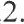 4.I.3. Smluvní strany se dohodly, že jakékoliv spory o výklad a plnění tohoto Ujednání budou řešit prioritně vzájemným projednáním a dohodou. Nepodaří-li se Smluvním stranám vyřešit vzniklý spor smírnou cestou do 60 dní ode dne, kdy Smluvní strana písemně požádá druhou Smluvní stranu o jednání podle věty první, jsou k jejich řešení příslušné obecné soudy České republiky.Toto Ujednání nabývá platnosti dnem jejího podpisu oběma Smluvními stranami a účinnosti dnem jeho zveřejnění v souladu se zákonem č. 340/2015 Sb., o zvláštních podmínkách účinnosti některých smluv, uveřejňování těchto smluv a o registru smluv (zákon o registru smluv), v registru smluv na základě jeho vložení Ministerstvem bez zbytečného odkladu po uzavření tohoto Ujednání.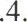 4.1.5. Toto Ujednání může být po jeho podpisu doplňováno či pozměňováno pouze po vzájemné dohodě Smluvních stran, a to písemně ve formě dodatku k Ujednání, není-li v tomto Ujednání výslovně uvedeno jinak.4.1.6. Tato Ujednání bylo vypracováno a podepsáno v českém jazyce, a to po jednom stejnopise pro každou Smluvní stranu.4.I.7. Toto Ujednání se řídí právem České republiky a bude v souladu s ním vykládáno. Otázky výslovně tímto Ujednáním neupravené se řídí zejména příslušnými ustanoveními OZ.Příloha: Vzor formuláře žádosti o náhradu škodyV Praze dneg května 2022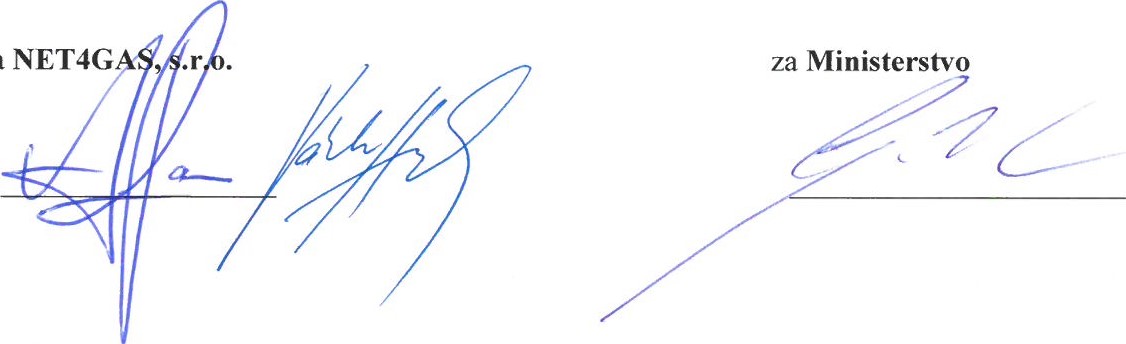 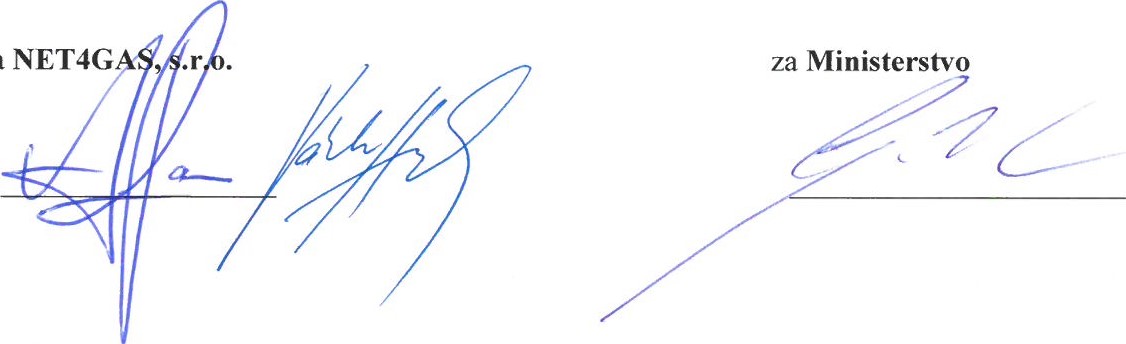 Vzor formuláře žádosti o náhradu škody vzniklé Provozovateli přepravní soustavy v souvislosti se zajištěním uskladnění plynu pro skladovací rok 2022/2023 v zásobnících plynu na území České republiky připojených k přepravní soustavě České republiky podle krizového opatření Ministerstva průmyslu a obchodu ze dne 28. dubna 2022Komu:Česká republika — Ministerstvo průmyslu a obchodu, se sídlem Na Františku 32, 1 10 15 Praha 1, IČO: 47609109, zastoupena bankovní účet č. 1525001/0710 vedený u České národní banky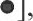 Žadatel:NET4GAS, s.r.o., se sídlem Praha 4 - Nusle, Na Hřebenech II 1 71 8/8, psč 14021 Praha 4, IČO: 27260364, zapsaná v obchodním rejstříku vedeném Městským soudem v Praze, oddíl C, vložka 108316, zastoupená [o] bankovní účet č. 2 17848053/0300 vedený u Československá obchodní banka, a. s.Předmět žádosti:V souladu s Ujednáním o provádění krizového opatření a náhradě škody vzniklé Provozovateli přepravní soustavy v souvislosti se zajištěním uskladnění plynu pro skladovací rok 2022/2023 v zásobnících plynu na území České republiky připojených k přepravní soustavě České republiky podle krizového opatření Ministerstva průmyslu a obchodu ze dne 28. dubna 2022 žádáme o proplacení částky ve výši 	.. ..  korun českých. Částku uhraďte na výše uvedený bankovní účet.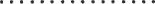 Povinné přílohy žádosti:l . Kopie faktury vystavené účastníkem Aukce vůči NET4GAS, s.r.o., podle Dílčí smlouvy související se zajištěním uskladnění plynu pro skladovací rok 2022/2023 v zásobnících plynu na území České republiky připojených k přepravní soustavě České republiky podle krizového opatření Ministerstva průmyslu a obchodu ze dne 28. dubna 2022na;identifikace Dílčích smluv sjednaných NET4GAS, s.r.o., účastníky Aukce, jejichž nabídky byly v příslušné Aukci úspěšné;Čestné prohlášení NET4GAS, s.r.o., o splnění podmínek na jejichž základě bude proplacena účastníkovi (účastníkům) aukce faktura dle bodu l .	Datum	Podpis